Технические характеристикиФункция разъединителя по давлению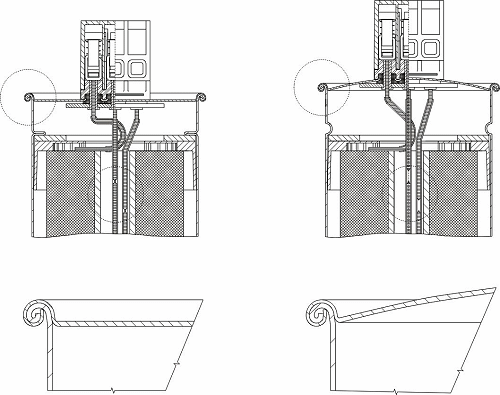 Номинальное напряжение:230 - 800 VНоминальная частота:50/60 HzСтандарты:IEC 60831-1+2
EN 60831-1+2
UL No. 810
GOST 1282-88
VDE 0560 46+47Максимально допустимое напряжение:UmaxUN + 10 % (max. 8 часов за 24 часа)
UN + 15 % (max. 30 минут за 24 часа)
UN + 20 % (max. 5 минут)
UN + 30 % (max. 1 минута)Макс.допустимый ток:IS1,5 - 2,0 * INПогрешность емкости:-5 / +10 %Испытательное напряжение между клеммами:UTT2,15 * UN, AC, 2 sИспытательное напряжение между
закороченными клеммами и корпусом:UTCUN  500 V: 3000 V AC, 10 s
UN >500 V: 2 x UN + 2000 V AC, 10 sТок включения:max. 400 x INПотери диэлектрика:
Потери конденсатора:tan δ
tan δ0cca 0,2 W/kvar
cca 0,4 W/kvarПредполагаемая долговечность:150 000 - 200 000 часовСтепень защиты:IP 20, по желанию IP 54,
конденсаторы предназначены дл внутреннего монтажаКатегории температур окружающей среды:-50°C / D  - максимальная температура 65 °C
                 - наивысшая средняя величина за 24 часа 45 °C
                 - наивысшая средняя величина за 1 год 35 °CОхлаждение:Воздушное естественноеРазрешенная относительная влажность:IP00 - max. 95 %, IP 20 - max. 95 %, IP 54 - max. 95 %Максимальная высота над уровнем моря:4 000 m n.m.Монтажное положение:ПроизвольноеЗакрепление:винт M12 на дне корпуса (подтягивающий момент max. 5 Nm), хомутыОбеспечение безопасности:Разъединитель по давлению, система саморегнерацииКорпус:Цилиндрический, алюминиевыйСистема диэлектрика:MKP, металлизированная полипропиленовая пленкаИмпрегнант:Сухое исполнениеКлеммы:1/ клеммник – двойные, трехфазные клеммы M5,
момент затягивания max. 2 Nm
2/ винтовые клеммы M10, момент затягивания max. 8 NmРазрядные резисторы:Встроенные на 50 V за 1 минуту или на 75 V за 3 минуты